PROLONGATION  du REVEILLON 2022Lundi 2 janvier 2023: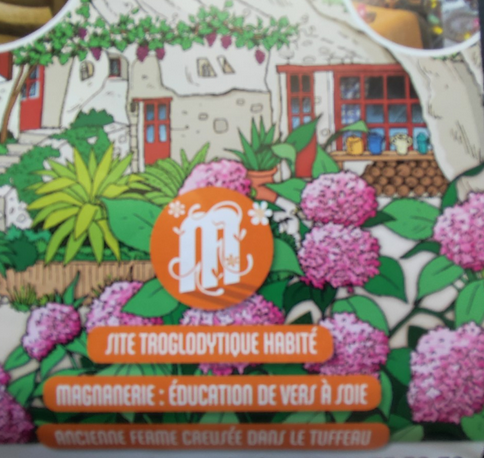          Matin : troglo dégusto :histoire et traditions des mondes      Souterrains , visite suivie d’une dégustation           gourmande de vins et produits du terroir 	Midi : repas dans les CCAprès-midi : la Magnanerie, visite d’un site habité et élevage de                         vers à soie Nuit : sur aire de camping-car Park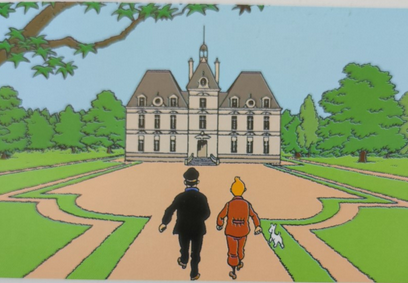 Mardi 3 janvier : Matin : pain et viennoiseries            Visite de la biscuiterie St Michel         Midi : repas dans les CCAprès-midi : visite guidée du château de Cheverny                    Partage de la Galette des rois Nuit : aire de CC àTour en Sologne,  eau  , électricité avec jetonsMercredi 4 janvier : 	Matin : visite de la  chocolaterie de Max Vauché	Midi : repas dans CC	Après-midi : visite guidée château de Chambord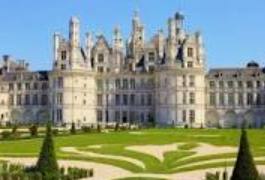 	Nuit : sur le parking du Château, pas de services. Jeudi 5 janvier :      Matin : transfert vers l’aire de  CC de Blois 	         Midi : repas au restaurant O’Wok         Après-midi : visite guidée de la ville de Blois         Nuit : aire camping-car  de Blois, eau électricitéVendredi 6 janvier :      Dislocation au grès de chacun Durant cette petite prolongation, nous parcourrons  110 km en 4 joursLe tarif de ce circuit est de 130 euros par personne et comprend :1 nuit en Camping-car Park2nuits sur aire de camping-car avec eau et électricité avec jetons 1 nuit sur parking du château1 repas au restaurant3 apéritifsLe sac d’accueilPain, viennoiseries et galette des roisVisite guidée de troglo- dégusto avec dégustation vin et gourmandisesVisite de la MagnanerieVisite de la  biscuiterie Saint MichelVisite guidée de 2 châteaux1 visite guidée de BloisLes pourboires des guidesNe sont pas compris : les frais de carburant, les repas non mentionnés, les frais personnels, les jetons pour l’eau et l’électricité.Nous circulerons en période hivernale, les camping-car Park ne peuvent, à ce jour nous assurer la délivrance d’eau en cas de gel.Le plein d’eau sera possible ainsi que les vides le dimanche 1er janvier  après-midi à Saint Georges sur Cher.